Helen Solly is a local metal work contemporary sculptor who would love to make a public sculpture for the Chichester South area. She lives in central Chichester and is very involved in the local community. She was one of the Culture Spark Artists who recently ran workshops making willow lanterns with schools and community groups for the lantern parade which was so successful a couple of months ago. She also currently has a hanging sculpture on display in the Minerva Theatre foyer. Helen makes abstract shapes from stainless-steel which are hard wearing, robust and will last for long time, requiring very little maintenance. She has lots of design ideas and would like input from the local community in collaboration with these.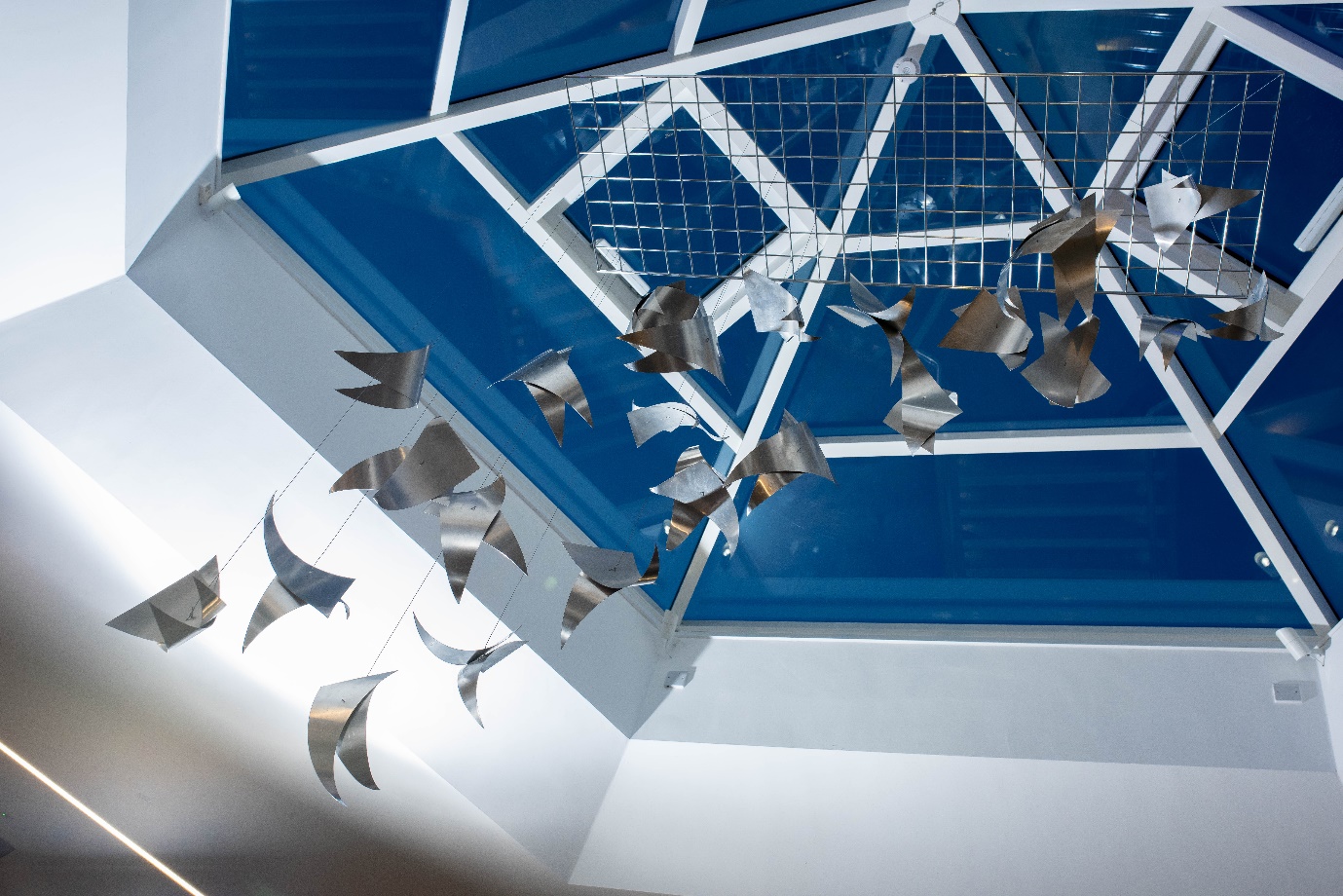 